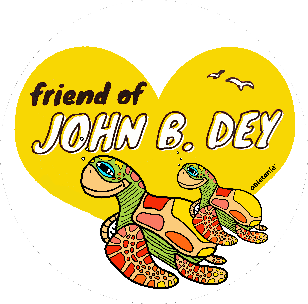 2023 - 2024 Seagull Circle Sponsorships         Sponsorship Benefits	       Platinum        Gold	       Silver          Bronze         Friend				                    ($1000 +)        ($750+)           (500+)           ($100+)            ($25+)Please complete the information below so that we can acknowledge your generous donation:Name (Family or Business):_______________________________________________________Address:______________________________________________________________________Phone:_______________________________________________________________________Email: _______________________________________________________________________Sponsorship Level (circle one):  	 Platinum         Gold          Silver         Bronze         FriendName exactly as it should appear on any signs or shirts:__________________________________________________________________________Name for 1st PTA Membership__________________________________Name for 2nd PTA Membership__________________________________Make Checks payable to:  John B. Dey Elementary School PTAReturn to your child’s teacher in an envelope marked “Seagull Circle”Credit card donations may be made on our www.JBDPTA.com websiteAll donations are tax deductible Tax ID # 54-1426517Questions:  Contact Wanda Wilson 757-672-4134 or wanda711@cox.netOn behalf of the John B. Dey PTA, Thank You for your SupportName will be displayed on JBD Marquee for one weekXName/Logo on Field Day T-shirt (all JBD students receive on Field Day)XXName/Logo in JBD YearbookYard Sign with Name/Logo displayed on JBD School grounds during PTA eventsXXXRecognition at all PTA events. Shout out on morning announcements.Additional PTA Membership X        XXXName/Logo on JBD PTA WebsiteXXXXSocial Media shout out on JBD Facebook Page XXXXLimited Edition Friend of JBD Car Magnet One PTA MembershipXXXXX